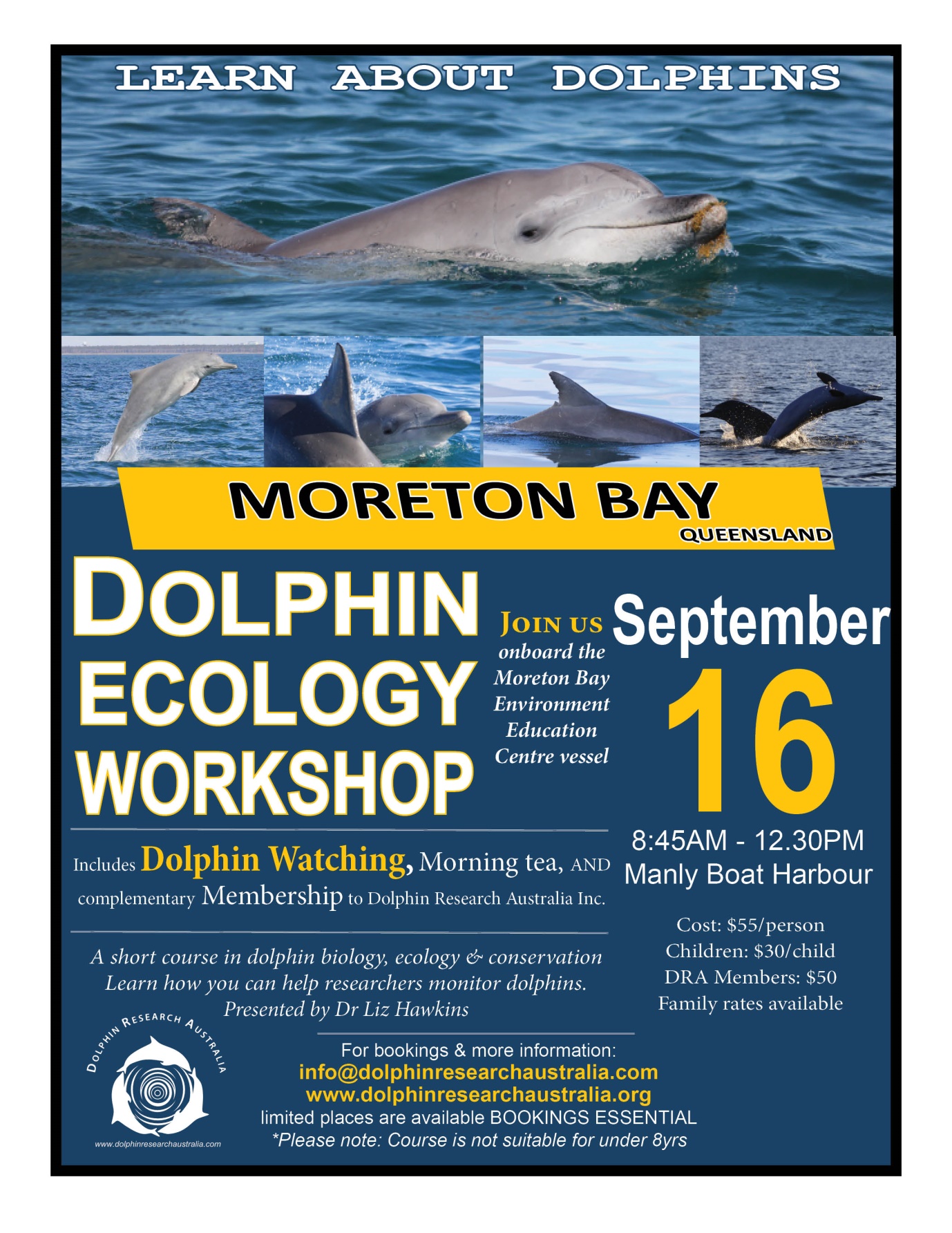 Moreton Bay Dolphin Ecology WorkshopInformation BriefCome and join us and learn about the wild lives of dolphins onboard the Moreton Bay Environment Education Centre’s vessel on 16th September 2017. Topics covered during this short course include the basic biology, ecology and conservation of dolphins and how to assist in monitoring populations along our coastline. This special workshop is presented by Dr Liz Hawkins, a marine mammal expert with over 15years experience. She is the Founding Director of Dolphin Research Australia and a lead investigator of the Moreton Bay Dolphin Research Project. Workshop program includes a presentation covering the major topics and morning tea followed by a trip out on Moreton Bay for some wildlife watching and practicing what you learnt during the presentation, such as observing and taking photographs of dolphins that can aid in monitoring populations in the Bay and beyond.  Date & Times:16th September 2017Start: 8.45am (please be at the meeting location by 8.35am)Finish: 12.30pm Price: $55/person for non-members; $50 for current membersChild $30Family of 4 $160 (please contact us for pricing if you have a larger family)Family includes 2 adults and children 16 years and underIf you would like to make a group booking, please contact us for a price*Please note, this workshop is not suitable for children under 8 years of age. What’s includedHandbookWe’ll supply a small morning teaComplementary 1 year membership to Dolphin Research AustraliaPresentation and field practical onboard a vesselWhat to Bring:Note book, penHat, sunscreen and weather protective clothing. The presentation will take place onboard the boat and afterwards we’ll head out on the Bay, so be sure to bring suitable clothing for sun, wind and weather.Please bring water Confirming Your Booking:We have limited places available for this workshop and bookings are essential.To make your booking, please complete the form below and return to info@dolphinresearchaustralia.com prior to the event. Payment for the course can be made electronically or on the day.Electronic payments can be made to: Dolphin Research Australia Inc.Summerland Credit UnionBSB: 728-728Account: 22306117Reference: your last nameWhere to Meet:We’ll meet at the end of Wyvernleigh Close, Manly QLD 4179 which is located next to the pool in the Marina. Please meet us at 8.35am for a 8.45am start. MEET US OUT THE FRONT OF THE INFORMATION CENTRE OFFICE ALONG THE WHARF.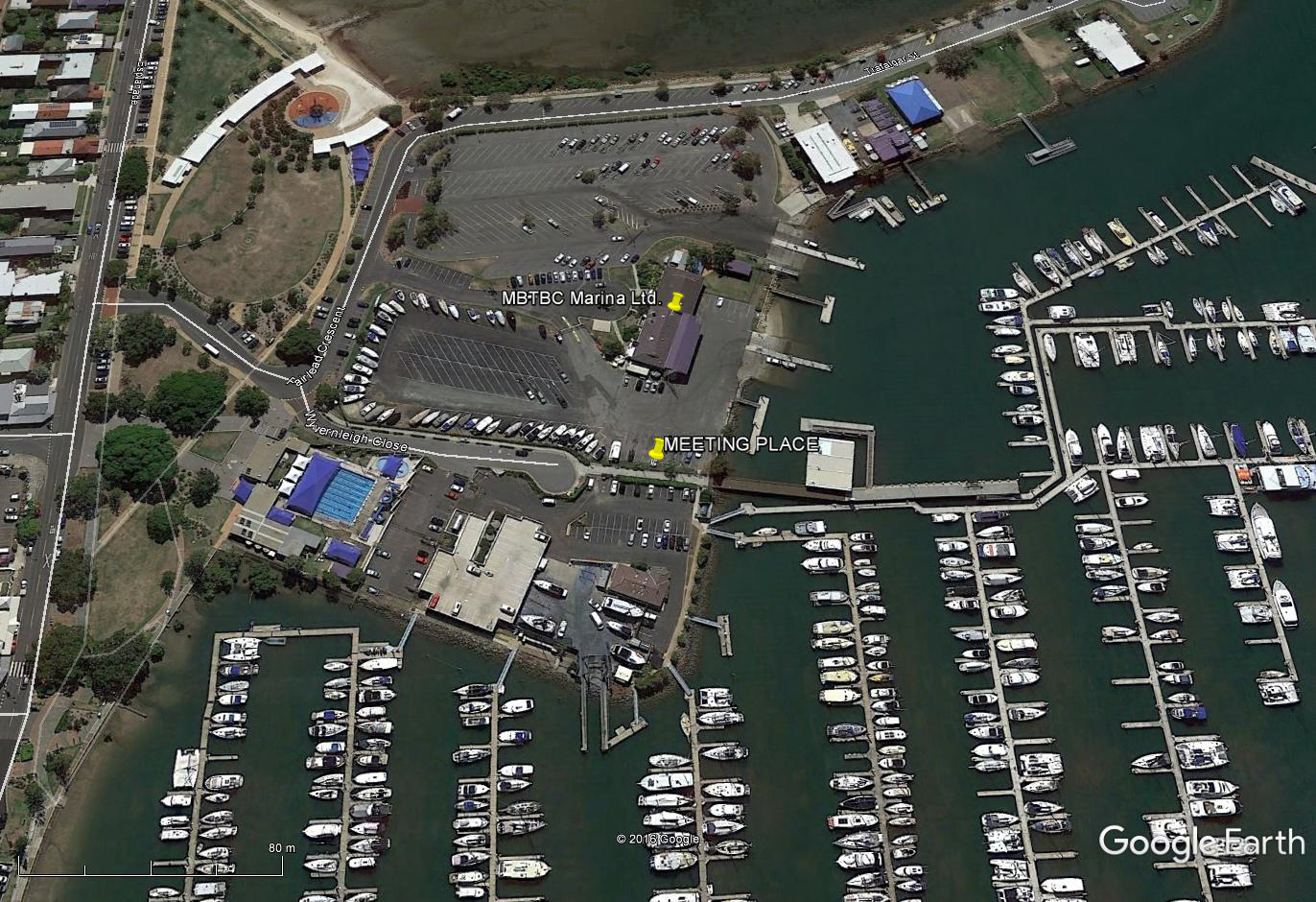 Dolphin Research Australia Inc.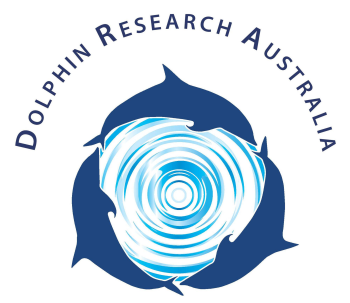 Moreton Bay Dolphin Ecology WorkshopBooking FormPlease complete the below form and send to us at info@dolphinresearchaustralia.com to confirm your booking.Name of Participant:First Name: __________________________________  Surname:_____________________________Address:	E-mail:Phone number:Price: $55/person for non-members; $50 for current membersChild $30Family of 4 $160 (please contact us for pricing if you have a larger family)Family includes 2 adults and children 16 years and underIf you would like to make a group booking, please contact us for a priceTotal Workshop Fee due:Please select payment method (highlight selection)                                  Made electronically                                                  Cash on DayDo you have any medical conditions? Please inform us of any conditions that we need to be aware of. Do you have any dietary requirements (including allergies & intolerances)? DeclarationI understand that during the workshop, I will be required to follow the instructions of crew to ensure my personal safety and the safety of others while onboard the vessel.I understand the cancellation policy terms (outlined below).I agree to my personal details being held in a secure place at Dolphin Research Australia’s registered place of work.I understand that the booking fee includes a complementary year membership to Dolphin Research Australia.I have disclosed medical conditions which may pose a risk to yourself or others.I wish to participate and do so entirely at my own risk of injury or bodily harm to myself.I hereby release Dolphin Research Australia Inc., all employees, staff, assistants and volunteers or any other persons involved in my participation in the role I have with the organization from any suit, demand, action, claim for compensation whether for personal injury or damage to property arising from my participation.  I am 18years or over and am legally competent to sign this agreement.OR My parent or legal guardian has signed this form to consent to my participation. (Please state full name of parent or guardian below signature)Signed :Date:Cancellation PolicyDolphin Research Australia realizes that most people who cancel their booking do so out of necessity.  However, cancellations are costly to administer and involve time and resources of the organisation.  Therefore, all cancellations after booking are subject to deductions to help us cover the organisations administrative expenses (which we do as volunteers).In the event of a cancellation by the participant:Cancellation more than 48hrs prior to workshop will receive 100% refund.Cancellation of less than 48hrs prior to the workshop will not be refundedThere are no refunds after the starting date of the workshop.  If the participant fails to join the program or leaves the program at any time, no refunds will be issued.*Please note in the unlikely circumstances where the expedition is cancelled by the organisation if the participant level is below the required number or natural disasters or other external events, you may choose between us applying the amounts paid toward an alternative date or workshop or receiving a full (100%) refund.  In the circumstances where there are too few people for the workshop to go ahead, the organisation may request a change of dates or alternatively you will receive a 100% refund.  The organisation is not responsible for any incidental expenses that you may have incurred as a result of your booking such as travel expenses.Contact DetailsPlease do not hesitate to contact us if you have any questions regarding the expeditions and reservations process at Email: info@dolphinresearchaustralia.comPh: 0407646069Website: www.dolphinresearchaustralia.orgABN: 42095866467** Dolphin Research Australia Inc. is a marine conservation, education & research charity –find out more about us & how you can help at www.dolphinresearchaustralia.org **